г. Петропавловск-Камчатский                                 от «  »                     2017 годаВ соответствии с Федеральным законом от 25.06.2002 № 73-ФЗ «Об объектах культурного наследия (памятниках истории и культуры) народов Российской Федерации», постановлением Правительства Камчатского края от 21.07.2017 № 285-П «Об утверждении Положения о Службе охраны объектов культурного наследия Камчатского края»В целях  реализации полномочий в области сохранения, использования, популяризации и государственной охраны объектов культурного наследия регионального и местного значения, вновь выявленных объектов культурного наследия, а также реализации отдельных полномочий Российской Федерации по сохранению, использованию, популяризации и государственной охране объектов культурного наследия, переданных для осуществления органам государственной власти субъектов Российской Федерации, ПРИКАЗЫВАЮ:1. Создать  Научно-методический Совет по сохранению, использованию, популяризации и государственной охране объектов культурного наследия при Службе охраны объектов культурного наследия Камчатского края.2. Утвердить Положение о Научно-методическом Совете по сохранению, использованию, популяризации и государственной охране объектов культурного наследия при Службе охраны объектов культурного наследия Камчатского края согласно приложению к настоящему приказу.3. Контроль за исполнением настоящего приказа оставляю за собой.4. Настоящий приказ вступает в силу через 10 дней после дня его официального опубликования.Приложение 
к приказу Службы охраны объектов культурного наследия 
Камчатского края
от      №Положение 
о Научно-методическом Совете по сохранению, использованию, популяризации и государственной охране объектов культурного наследия при Службе охраны объектов культурного наследия Камчатского краяI. Общие положения1.1. Настоящее Положение определяет порядок формирования и организацию деятельности Научно-методического Совета по сохранению, использованию, популяризации и государственной охране объектов культурного наследия при Службе охраны объектов культурного наследия Камчатского края (далее - Совет).1.2. Совет является совещательным органом при Службе охраны объектов культурного наследия Камчатского края (далее - Служба), созданным в целях совершенствования работы по сохранению, использованию, популяризации и государственной охраны объектов культурного наследия (памятников истории и культуры) народов Российской Федерации, расположенных на территории Камчатского края (далее - объекты культурного наследия).1.3. Совет в своей деятельности руководствуется Конституцией Российской Федерации, федеральными законами, указами и распоряжениями Президента Российской Федерации, постановлениями и распоряжениями Правительства Российской Федерации, Уставом Камчатского края, законами и иными нормативными правовыми актами  Камчатского края, а также настоящим Положением.1.4. Решения Совета носят рекомендательный характер и могут учитываться соответствующими исполнительными органами государственной власти Камчатского края и органами местного самоуправления муниципальных образований в Камчатском крае при принятии решений в сфере сохранения, использования, популяризации и государственной охраны объектов культурного наследия.II. Основные задачи СоветаОсновными задачами Совета являются:2.1. Рассмотрение проектов программ охраны объектов культурного наследия Камчатского края, научно-технических, изыскательских и исследовательских материалов, архитектурных проектов и решений, планировки, застройки на земельных участках, располагающихся в установленных границах зон охраны объектов культурного наследия;2.2. Содействие в сохранении, использовании, популяризации и государственной охране объектов культурного наследия.2.3. Рассмотрение и выработка рекомендаций на проекты зон охраны объектов культурного наследия, на проектную документацию по сохранению объектов культурного наследия, содействие в организации контроля за разработкой градостроительных регламентов, в которых должны предусматриваться меры, обеспечивающие содержание и использование объектов культурного наследия в соответствии с требованиями законодательства Российской Федерации.2.4. Рассмотрение наиболее важных для Камчатского края вопросов законодательного и экспертного обеспечения государственной охраны объектов культурного значения, их государственного учета, а также выявления, сохранения и использования объектов недвижимого имущества, возникших в результате исторических событий, представляющих собой ценность с точки зрения истории, археологии, архитектуры, градостроительства, искусства, науки и техники, эстетики, этнологии или антропологии и социальной культуры.III. Порядок формирования Совета3.1. Руководитель  Службы является председателем Совета.3.2.  Персональный состав Совета, в том числе заместители председателя Совета и его секретарь утверждается приказом Службы.3.3. В состав Совета входят представители Службы, привлеченные представители общественности, научных и общественных учреждений, специалисты в сфере истории, архитектуры и градостроительства.3.4. Члены Совета назначаются сроком на один год. Число сроков пребывания в Совете не ограничено.IV. Организация деятельности Совета4.1. Совет состоит из председателя, заместителя председателя, секретаря и членов Совета.4.2. Состав Совета утверждается приказом Службы.4.2.  При необходимости Совет вправе  привлекать экспертов и специалистов по направлениям деятельности Совета, не являющихся его членами с правом совещательного голоса.4.3. Заседания Совета проводятся с целью обсуждения наиболее проблемных, сложных и комплексных вопросов в области сохранения, использования и государственной охраны объектов культурного наследия.4.4.  Заседания Совета проводятся по мере поступления на рассмотрение вопросов, находящихся в компетенции Совета, по инициативе председателя Совета, заместителя председателя или большинства членов Совета, но не реже одного раза в полугодие.4.5. Заседания Совета считаются правомочными, если на них присутствует более половины членов Совета.4.6. Решения Совета принимаются большинством голосов присутствующих на заседании членов Совета (при равенстве голосов председатель имеет право решающего голоса) и оформляются протоколами, которые подписываются председательствующим на заседании. Решения Совета носят рекомендательный характер.4.6. Делегирование полномочий члена Совета не допускается. В случае, если член Совета не может присутствовать на заседании, он вправе представить свое мнение по рассматриваемым вопросам в письменном виде.4.7. Организационно-техническое обеспечение работы Совета осуществляется Службой.4.7. Председатель Совета:1)  председательствует на заседаниях Совета;2) определяет место и время проведения заседаний Совета, а также утверждает его повестку дня;3) определяет приоритетные направления деятельности Совета, проводит его заседания,  утверждает планы работы и руководит текущей деятельностью Совета;4) осуществляет контроль за полнотой реализации рекомендаций Совета.5) дает поручения членам Совета.4.8. Заместитель председателя Совета:1) выполняют поручения председателя Совета;2) готовят предложения по основным направлениям деятельности Совета;3) ведут заседания Совета по поручению председателя Совета в его отсутствие;4) обеспечивают выполнение рекомендаций Совета.4.9. Секретарь Совета:1) выполняет поручения председателя Совета и его заместителя;2) организует и обеспечивает текущее взаимодействие членов Совета;3) обеспечивает подготовку и проведение заседаний Совета, в том числе по поручению председателя формирует повестку и список лиц, приглашаемых на заседания Совета;4) информирует членов Совета о месте и времени проведения очередного заседания, обеспечивает их необходимыми справочно-информационными материалами;5) оформляет протоколы заседаний Совета, готовит информацию о ходе выполнения принятых Советом рекомендаций;6) направляет членам Совета копии принятых протоколов заседаний Совета и информацию о ходе выполнения рекомендаций Совета.4.10. Члены Совета:1) выполняют поручения руководства Совета;2) вносят предложения в повестку заседания Совета о рассмотрении во внеплановом порядке вопросов, требующих безотлагательного решения;3) вносят предложения по кандидатурам специалистов для включения в составы комиссий, рабочих групп, секций;4) вносить предложения Совета  по вопросам совершенствования работы по вопросам сохранения, использования, популяризации и государственной охраны объектов культурного наследия (памятников истории и культуры) народов Российской Федерации, расположенных на территории Камчатского края.5) имеют право выйти из состава Совета на основании письменного заявления.V. Прекращение деятельности Совета5.1. Совет прекращает свою деятельность на основании соответствующего приказа Совета.Руководитель Службы					                            Л.Д. Крапивина						                                                                   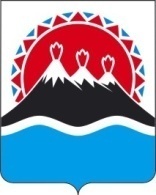 СЛУЖБА ОХРАНЫОБЪЕКТОВ КУЛЬТУРНОГО НАСЛЕДИЯКАМЧАТСКОГО КРАЯПРИКАЗ № Об образовании Научно-методического Совета по сохранению, использованию, популяризации и государственной охране объектов культурного наследия при Службе охраны объектов культурного наследия Камчатского краяРуководитель Службы    Л.Д. Крапивина